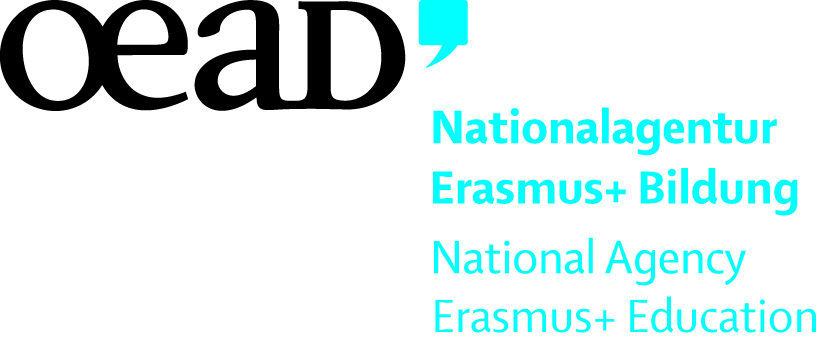 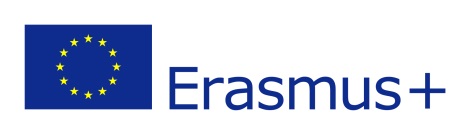 ANNEX IV: RATES APPLICABLE FOR UNIT CONTRIBUTIONSKEY ACTION 1 – MOBILITY FOR SCHOOL EDUCATION STAFF1. TravelNota bene:	the "travel distance" represents the distance between the place of origin and the venue, whereas the "amount" covers the contribution to the travel both to and from the venue.2. Individual SupportNota bene:	the amount per day is calculated as follows:up to the 14th day of activity: the amount specified in the table below per day per participant+between the 15th day of activity and 60th day of activity: 70% of the amount specified in the table below per day per participant.Same rates apply for accompanying persons.
3. Organisational supportUp to the 100th participant: 350 EUR per participant + beyond the 100th participant: 200 EUR per additional participantNota bene:	Accompanying persons are not considered to be participants in learning mobility activities and are not taken into account for calculation of Organisational Support.4. Course fees70 EUR per day per participant, with a maximum 700 EUR per participant in the mobility project.Travel distancesAmountBetween 10 and 99 KM:20 EUR per participantBetween 100 and 499 KM:180 EUR per participantBetween 500 and 1999 KM:275 EUR per participantBetween 2000 and 2999 KM:360 EUR per participantBetween 3000 and 3999 KM:530 EUR per participantBetween 4000 and 7999 KM:820 EUR per participant8000 KM or more:1500 EUR per participantReceiving countryStaff mobilityAmount per day in EURNorway, Denmark, Luxembourg, United Kingdom, Iceland, Sweden, Ireland, Finland, Liechtenstein90Netherlands, Austria, Belgium, France, Germany, Italy, Spain, Cyprus, Greece, Malta, Portugal80Slovenia, Estonia, Latvia, Croatia, Slovakia, Czech Republic, Lithuania, Turkey, Hungary, Poland, Romania, Bulgaria, the Former Yugoslav Republic of Macedonia70